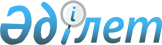 Құрманғазы ауданы бойынша шетелдіктер үшін 2023 жылға арналған туристік жарна мөлшерлемелерін бекіту туралы
					
			Күшін жойған
			
			
		
					Атырау облысы Құрманғазы аудандық мәслихатының 2023 жылғы 17 мамырдағы № 13-VIII шешімі. Атырау облысының Әділет департаментінде 2023 жылғы 22 мамырда № 5018-06 болып тіркелді. Күші жойылды - Атырау облысы Құрманғазы аудандық мәслихатының 2023 жылғы 25 желтоқсандағы № 102-VIII шешімімен
      Ескерту. Күші жойылды - Атырау облысы Құрманғазы аудандық мәслихатының 25.12.2023 № 102-VIII шешімімен (алғашқы ресми жарияланған күнінен кейін күнтізбелік он күн өткен соң қолданысқа енгізіледі).
      "Қазақстан Республикасындағы жергілікті мемлекеттік басқару және өзін-өзі басқару туралы" Қазақстан Республикасы Заңының 6-бабының 2-10-тармағына, "Шетелдіктер үшін туристік жарнаны төлеу қағидаларын бекіту туралы" Қазақстан Республикасы Үкіметінің 2021 жылғы 5 қарашадағы № 787 қаулысына сәйкес Құрманғазы аудандық мәслихаты ШЕШТІ:
      1. 2023 жылғы 1 қаңтардан бастап 31 желтоқсанды қоса алғанда туристерді орналастыру орындарындағы Құрманғазы ауданы бойынша шетелдіктер үшін туристік жарнаның мөлшерлемелері - болу құнының 5 (бес) пайызы бекітілсін.
      2. Осы шешім оның алғашқы ресми жарияланған күнінен кейін күнтізбелік он күн өткен соң қолданысқа енгізіледі.
					© 2012. Қазақстан Республикасы Әділет министрлігінің «Қазақстан Республикасының Заңнама және құқықтық ақпарат институты» ШЖҚ РМК
				
      Мәслихат төрағасы

Г. Калиева
